Наглядно-дидактическое пособие  «Веселая лужайка».В пособии представлен наглядно-дидактический материал для проведения индивидуальных и подгрупповых развивающих занятий с детьми дошкольного возраста, включающий разнообразные задания на развитие воссоздающего и творческого воображения, а также речевые задания, цель которых — формирование и совершенствование связной речи, и развитие способности к словесному творчеству детей с недоразвитием речи. Пособие адресовано педагогам коррекционных и массовых групп дошкольных образовательных учреждений, логопедам, психологам, экологам, а также родителям для работы с детьми дома. Оно может быть использовано и в работе с детьми, не имеющими нарушений речи.Пособие представлено в виде панно размером 100/120см по лексическим темам «Цветы», «Насекомые»,  на котором расположены контурные изображения. Отдельно на липкой ленте прилагаются реалистичные изображения, соответствующие контурным.Пособие может быть использовано с целью  расширения и активизации словаря по лексическим темам, формирования зрительно-пространственного восприятия, усвоения пространственных ориентировок (определять местонахождение окружающих предметов относительно друг друга), развития внимания, памяти, мышления, развития зрительного анализа и синтеза.Структура работы может включать:- рассматривание картинки,- обсуждение и рассказ о том, кто (что изображено),- уточнение места нахождения предмета,- закрепление материала на практике с помощью специальных заданий (по выбору) взрослого, в том числе игр.Задания к данному пособию можно условно разделить на три блока.Работая с изображением, можно проверить уровень речевых умений ребенка (словарный запас существительных, прилагательных, глаголов).На этом этапе обучающие задания помогут сформировать у ребенка умения свободно употреблять в речи необходимые слова – предлоги, наречия, указывающие на расположение предметов в пространстве, относительно друг друга.Этот этап предполагает самостоятельное составление ребенком рассказа о возможном местонахождении предметов относительно друг друга.Ресурсы: самоклеющаяся пленка, пластик, липкая ленка, ткань разной фактуры.  Варианты игр и заданий:Вариант 1.Сначала ребенок (детьми) рассматривают панно. Обсуждают и рассказывают о том, кто (что изображено),Вариант 2. На столе перед детьми расположены реалистичные изображения. Ребенок называет реалистичные объекты, находит к ним контурное изображение на панно. Если игрок ответил правильно, он забирает себе пару фишку, если допустил ошибку, то ход переходит к следующему игроку. Выигрывает тот, кто набрал большее количество фишек.Вариант 3. Игра: «Найди по ориентирам»Перед игроками панно, дети рассматривают и запоминают  расположение реалистичных изображений. Затем задается вопрос: «Покажи и скажи, кто находится под колокольчиком?», «Покажи и скажи, кто находится над паутиной?», «Покажи и скажи, кто находится на паутине?» и т.д. Вариант 4.Детям предлагается составить рассказа о возможном местонахождении предметов относительно друг друга.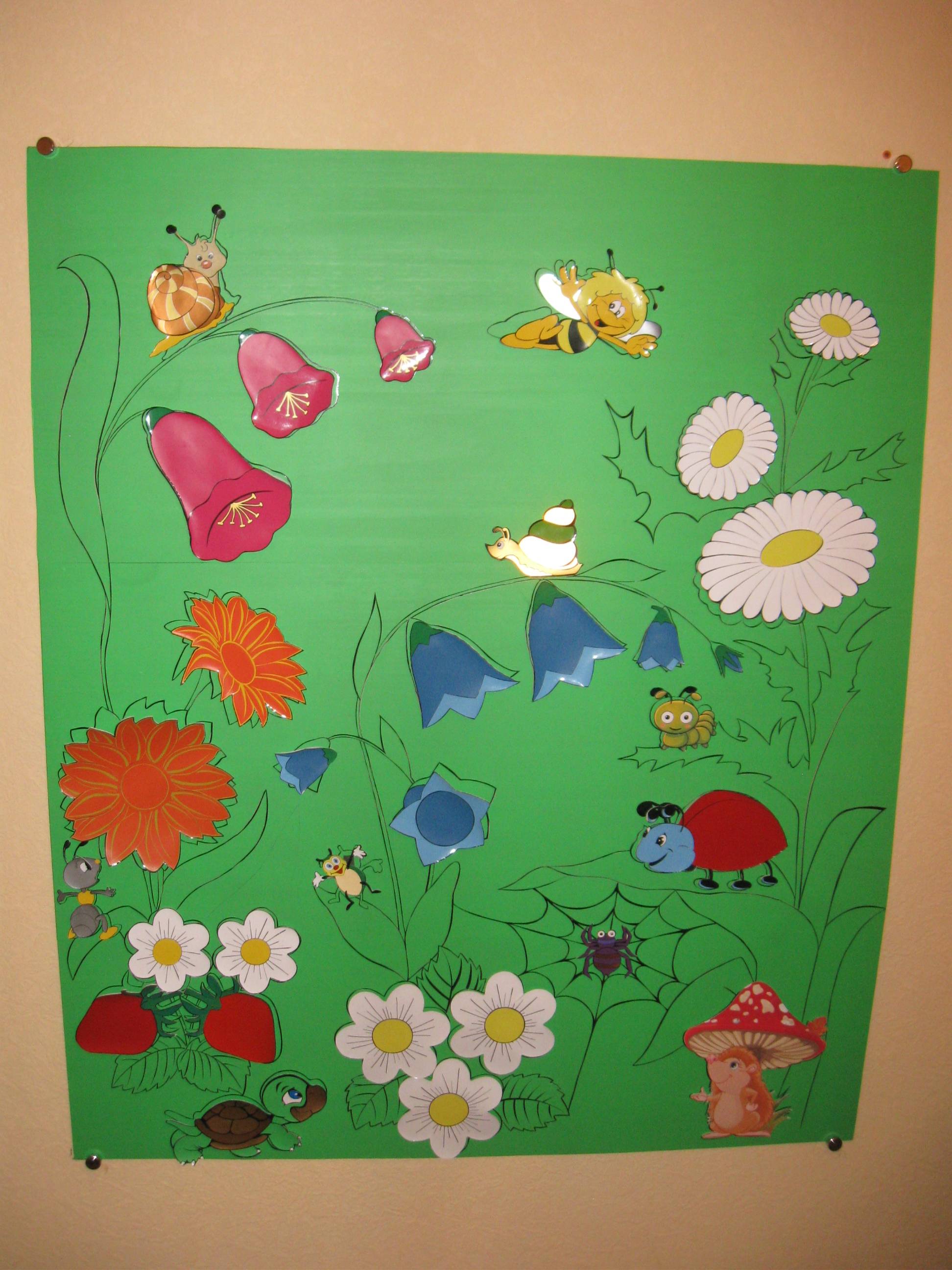 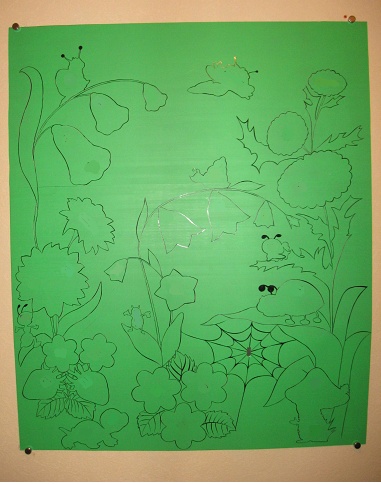 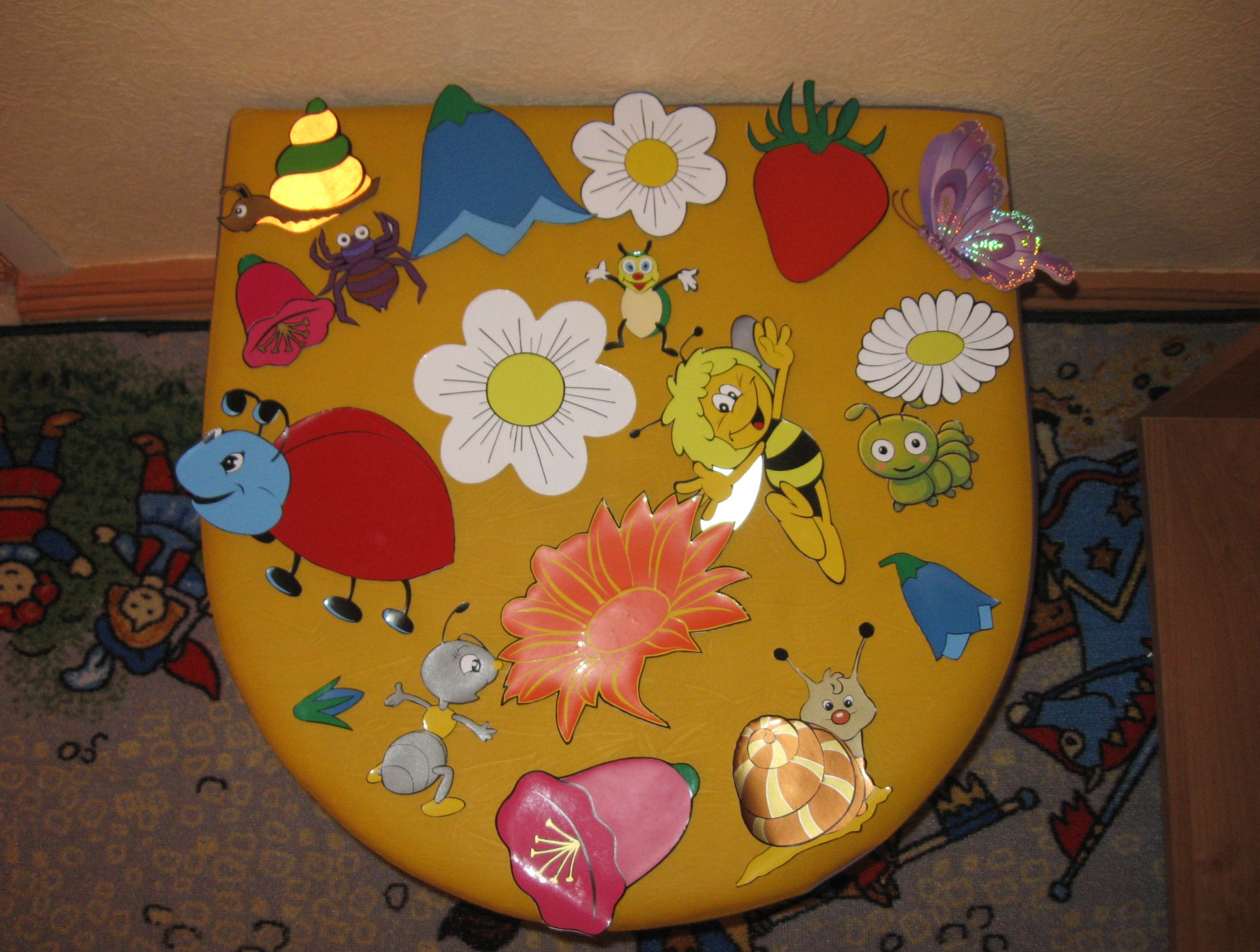 